


      WPBSA ADDITIONAL COVID-19 GUIDANCE
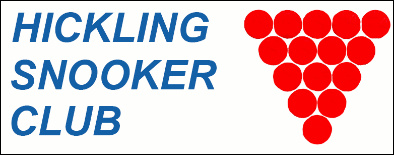 • Players must not enter the club if they are symptomatic or living with someone who has a possible confirmed case of COVID-19• Players should wash their hands with soap and water for at least 20 seconds before leaving home and sanitise their hands before and after play• No shaking hands before or after play• Avoid unnecessary touching of the table, such as leaning on the table edges• Players should use their own equipment as much as possible and clean and wipe it down before and after play• Players should use their own cue, chalk and cue towel, and not leave these on the side of the table • Do not share equipment: one rest for each player to be cleaned after use• Players should remain at least two metres apart from others at all times, sticking to opposing sides of the table where possible• Avoid sharing ‘touch points’, such as triangles and scoreboards• Pack up and leave the table before the end of the booking to avoid overlap with the next players • Avoid congregating around the table before or after play to allow access for others